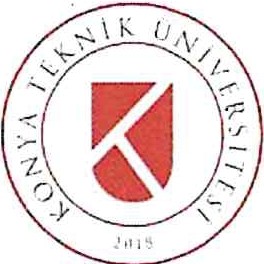                                                                       T.C.KONYA TEKNİK ÜNİVERSİTESİSAĞLIK, KÜLTÜR VE SPOR DAİRE BAŞKANLIĞI                                                                               EK-10(B)                                                                     GEZİ FAALİYETİ İÇİN TALEP FORMUGezi faaliyetlerine katılacak topluluk/birim öğrenci listesi;……………….Topluluğumuz/Birimimiz tarafından……/…../20…… tarihinde yapılacak olan .……………………………................................................gezi faaliyetlerine kendi isteğimle katılıyorum.……/…../20…Yukarıda adı soyadı yazılı topluluk üyeleri etkinliğe sorumluluğum ve bilgim dahilinde katılacaklardır.                                                           ……../……/20…..Topluluk Başkanı                                                                                                                                 Akademik DanışmanS. NoAdı soyadı Fakülte/Yüksekokul/MYO/BölümüİMZASorumlu Öğretim Elemanı